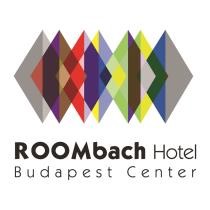 Booking form and credit card charge permission   AIML conference 30 August – 2 September 2016 Terms and conditions: The above rates are valid until 29th August 2016. To guarantee the booking, one night deposit is required. The amount is non-refundable and the hotel should receive it no later than 15 days prior to arrival. Reservations without guarantee will be cancelled on 15th August 2016. Please fill in this form implicitly and send it back to the e-mail address: hotel@roombach.com  or to fax nbr: +36 1 413 0254 with the copy of both sides of the credit card. I hereby authorize the Roombach Hotel Budapest Center (Hotel City Center Kft.) to charge the above credit card with the following amount: __________ ____________________   	 	_____________________________________ Date 		         Signature identical with the signature shown on the credit cardName: Arrival date:    Departure date: Room type: Room rates include buffet breakfast, 18% VAT and 4% local taxSingle: 76,- € Double: 82,- € Address: Telephone number: Credit card number: Expire date: CVC: --- --- --- 